ΛΥΣΗα) Η διάρκεια της ανθρώπινης κύησης, σε ημέρες, ακολουθεί την κανονική κατανομή με μέση τιμή  και τυπική απόκλιση . Επομένως, εκτιμάται ότι το ποσοστό των κυήσεων που ανήκει στο διάστημα:   ή    είναι περίπου ,        ή    είναι περίπου ,      ή    είναι περίπου .Σύμφωνα με τα παραπάνω και λόγω συμμετρίας της κανονικής κατανομής έχουμε την παρακάτω γραφική παράσταση (γκαουσιανή καμπύλη) της κατανομής: 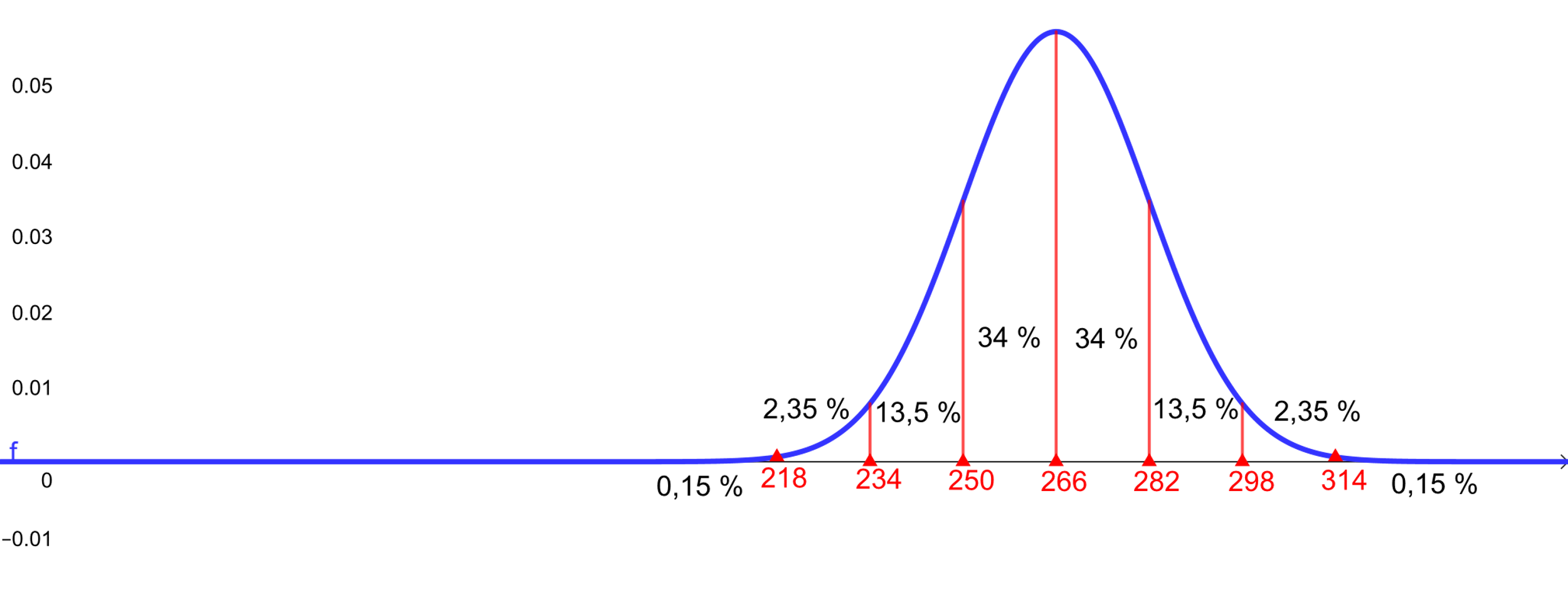 Επομένως, το ποσοστό των κυήσεων που αναμένεται να διαρκέσουν: i. το πολύ  ημέρες, είναι περίπου ,	ii. τουλάχιστον  ημέρες, είναι περίπου ,	iii. περισσότερο από  ή λιγότερο από  ημέρες, είναι περίπου .β) Από τα προηγούμενα προκύπτει ότι, ένα διάστημα στο οποίο ανήκει η διάρκεια σε ημέρες του  των κυήσεων, είναι το  .  